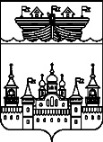 ЗЕМСКОЕ СОБРАНИЕ ВОСКРЕСЕНСКОГО МУНИЦИПАЛЬНОГО РАЙОНА НИЖЕГОРОДСКОЙ ОБЛАСТИР Е Ш Е Н И Е20 февраля 2017 года			 							№ 24О ходе исполнения муниципальной программы «Охрана окружающей среды Воскресенского муниципального района на 2016-2018 годы» за 2016 годВ соответствии с планом работы Земского собрания Воскресенского муниципального района Нижегородской области в 2017 году заслушав и обсудив информацию главного специалиста сектора ЖКХ и ООС ОКСА администрации Воскресенского муниципального района Нижегородской области С.В.Хохлышевой о ходе исполнения муниципальной  программы «Охрана окружающей среды Воскресенского муниципального района на 2016-2018 годы» за 2016 год,Земское собрание района р е ш и л о:Информацию о ходе исполнения муниципальной  программы «Охрана окружающей среды Воскресенского муниципального района на 2016-2018 годы» за 2016 год принять к сведению.Глава местного самоуправления						       	А.В.Безденежных